SESSION 3 GREENE CASEAUDIO INTERVIEW	SESSION 3 GREENE CASEAUDIO INTERVIEW QUESTIONSPlease respond to the below questions: What additional questions would you ask if you were the CASA/GAL volunteer for this case?2.	What are some open-ended questions that were asked during this interview?3.	Were there any close-ended questions? If so, how did they impact the interview?4.	What information can you gather from this interview that would help you make recommendations to the court?5.	Based off of the information you gathered from your interviews with Molly Greene, what questions might you want to ask Marky during your interview with him? 6.	How did the CASA/GAL volunteer handle the confidentiality of this case?MOLLY GREENE: PATERNAL AUNT FOR MARKYMOLLY GREENE: PATERNAL AUNT FOR MARKY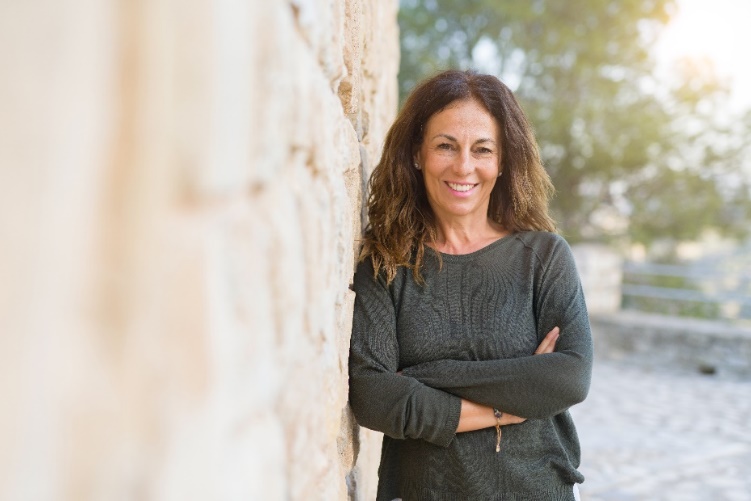 Molly Greene lives a few states away, from where the Greene family originated. When contacted by Marky’s case worker, she said she has had infrequent contact with her brother and his family in recent years since they moved away.  She agreed to speak with the case worker who also secured her agreement to speak with the CASA advocate. When Ms. Green spoke to the case worker she said she knows her sister-in-law has mental health issues; they were in the same high school graduating class, though Mrs. Greene did not graduate.  Molly disclosed that she has had her challenges with alcohol in the past, but that is all over now. She goes to meetings and has been sober since before her daughter was conceived 9 years ago.  She is employed and is very dedicated to her profession as a nurse. The caseworker is hopeful that Molly Greene can be a family resource for Marky, starting with visits. If it becomes necessary to have Marky removed from the home later, he is hopeful that Ms. Greene could be a kinship placement for her nephew. Molly Greene lives a few states away, from where the Greene family originated. When contacted by Marky’s case worker, she said she has had infrequent contact with her brother and his family in recent years since they moved away.  She agreed to speak with the case worker who also secured her agreement to speak with the CASA advocate. When Ms. Green spoke to the case worker she said she knows her sister-in-law has mental health issues; they were in the same high school graduating class, though Mrs. Greene did not graduate.  Molly disclosed that she has had her challenges with alcohol in the past, but that is all over now. She goes to meetings and has been sober since before her daughter was conceived 9 years ago.  She is employed and is very dedicated to her profession as a nurse. The caseworker is hopeful that Molly Greene can be a family resource for Marky, starting with visits. If it becomes necessary to have Marky removed from the home later, he is hopeful that Ms. Greene could be a kinship placement for her nephew. BECKY JOHNSON: CASAGAL VOLUNTEER FOR MARKY GREENEBECKY JOHNSON: CASAGAL VOLUNTEER FOR MARKY GREENE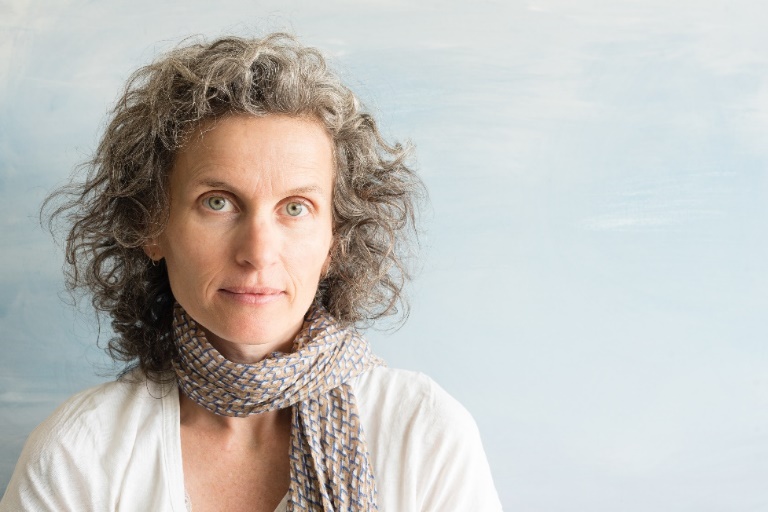 Listen to the telephonic interview: Interview Audio LinkListen to the telephonic interview: Interview Audio LinkAUDIO TRANSCRIPTAUDIO TRANSCRIPTCASA Advocate  Hello Ms. Greene. I’m an advocate for your nephew Marky. Thank you for agreeing to speak with me.  As you know, your brother and his wife are involved with social services. Are you familiar with what CASA advocate volunteers do?Ms. GreeneHi. His social worker told me about your involvement. I’m sorry to hear that Marky is going through this. Thanks for being there for him.CASA AdvocateWhen was the last time you had regular contact with Marky’s family?Ms. GreeneI haven’t seen them in about 3 years.  He’s a sweet kid. He and my daughter used to go to the same pre-school when they lived nearby so I saw him most days when he was 3 and 4 years old. We didn’t get together as a family much because Marky’s mother isn’t too warm you know?  Our mom didn’t approve and she knew it. So she would keep her distance from me and our whole family.  But she and my brother were always really tight. They would party together most of the time with my brother’s older friends when we were in high school. That’s when it started.CASA AdvocateSo you don’t really know her well?  Ms. GreeneWe went to the same high school and were in the same year. But I don’t think she graduated. I barely did myself! All that school stuff didn’t become important to me ‘til later.  I know my mom didn’t like her, but my brother didn’t care what our mom thought. He just did whatever.  He probably hooked up with her because our mom didn’t approve!CASA AdvocateDo you recall that Marky has an older sister? He doesn’t really remember her. Ms. GreeneYeah, her name is Jane. She’s been adopted by a family who lives close to here but not in our town. She is about the same age as my own daughter Katy, maybe a little older.  I didn’t know they were in trouble with court about Jane ‘til after she got taken from them. I still don’t know what really happened.  Our mom was still alive then and she was really upset at that time. She didn’t like her granddaughter being put in foster care and then adopted. But my mom’s health was so bad that she couldn’t do anything about it.  And I wasn’t doing so well at that time so I wasn’t going to help at all.  This was before I sobered up myself and had my own kid. So at that time no one in social services would have given me custody of my niece. CASA Advocate Well, Marky is as you said a sweet kid. I’m advocating for him to have some activities that he enjoys for after school time. And I’m going to ask for services that will help his family focus on some of the issues that will help them be stronger parents and more organized around their house.  Ms. Greene That sounds good. I’m glad he’s getting some attention. I wish there were something I could do from here. CASA AdvocateDid the social worker talk with you about ways you might get involved? We are hoping Marky can have some positive family interactions and some encouragement. He’s really enjoying his afterschool programs. Ms. GreeneI’d love to get Marky together with my daughter. She’d like to know her cousin more. But I don’t think his mom would cooperate, do you?CASA AdvocateI can talk with the social worker and the court. You’re in another state, but maybe we can get you approved for respite care so Marky could come visit you on weekends or school holidays. We could maybe start with that if you think it could work out.Ms. GreeneI’m hopeful but not sure. I work a lot. I turned myself around after high school so now I work as a nurse. I’d like to do something for Marky though. I know my mom would have wanted me to try.CASA AdvocateI’m not sure how long this all might take to work out. But if the social worker and I can stay in touch with you, maybe we can find a way. I’m so glad you’re willing. I’m not going to talk with Marky about this until we know we can make it work. Let me see what I can do.